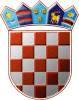 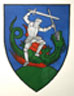         REPUBLIKA HRVATSKA                                                                                    MEĐIMURSKA ŽUPANIJAOPĆINA SVETI JURAJ NA BREGU                            OPĆINSKO VIJEĆEKLASA:601-02/19-01/69URBROJ: 2109/16-03-22-39Pleškovec, 19. prosinca 2022.Na temelju članka 41. stavka 1. Zakona o predškolskom odgoju i obrazovanju („Narodne novine“, broj 10/97., 107/07. 94/13., 98/19. i 57/22.),  i članka 28. Statuta Općine Sveti Juraj na Bregu („Službeni glasnik Međimurske županije“, broj 08/21.) Općinsko vijeće Općine Sveti Juraj na Bregu na svojoj 10. sjednici, održanoj 19. prosinca 2022. godine, donijelo je ODLUKUo davanju prethodne suglasnosti na izmjene i dopune Statuta Dječjeg vrtića „Jurovska pčelica“Članak 1.Daje se prethodna suglasnost na izmjene i dopune Statuta Dječjeg vrtića „Jurovska pčelica“, u tekstu kojeg je dostavljen od predsjednika Upravnog vijeća Dječjeg vrtića „Jurovska pčelica“ Lopatinec, aktom KLASA:601-02/20-01/02; URBROJ:2109-115-22-03 od 25. listopada 2022.Članak 2.Ova Odluka stupa na snagu danom donošenja, a objavit će se u „Službenom glasniku Međimurske županije“.                                                                                                        PREDSJEDNIK                                                                                                        Općinskog vijeća                                                                                                        Anđelko Kovačić